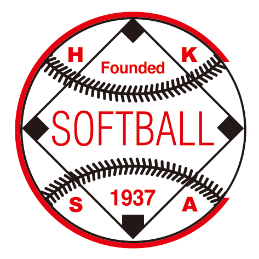                                                                   主辦: 中國香港壘球總會              香港大專壘球聯賽 2023-24（第25屆）球隊註冊報名表                                                             主辦: 中國香港壘球總會香港大專壘球聯賽 2023-24（第25屆）球員註冊報名表+  球員背號為 1- 99 之間; +  請於格上貼上球員彩色證件相(正面近照)一張, 不接受貼紙相隊伍名稱 Team Name: 隊伍名稱 Team Name: 隊伍名稱 Team Name: 隊伍名稱 Team Name: 隊伍名稱 Team Name: 隊伍名稱 Team Name: 負責隊伍領隊姓名：負責隊伍領隊姓名：負責隊伍領隊姓名：負責隊伍領隊姓名：負責隊伍領隊姓名：負責隊伍領隊姓名：背號中文姓名英文姓名香港身份證號碼 (頭4位字)New HKCSA member請註明: 新會員1.2.3.4.5.6.7.8.9.10.11.12.13.14.15.16.17.18.19.20.隊伍名稱 Team Name: 負責隊伍領隊姓名：相片12345姓	名球員背號相片678910姓	名球員背號相片1112131415姓	名球員背號相片1617181920姓	名球員背號